New York City College of Technology, CUNY CURRICULUM MODIFICATION PROPOSAL FORMThis form is used for all curriculum modification proposals. See the Proposal Classification Chart for information about what types of modifications are major or minor.  Completed proposals should be emailed to the Curriculum Committee chair.Please include all appropriate documentation as indicated in the Curriculum Modification Checklist.For each new course, please also complete the New Course Proposal and submit in this document.Please submit this document as a single .doc or .rtf format.  If some documents are unable to be converted to .doc, then please provide all documents archived into a single .zip file.ALL PROPOSAL CHECK LISTEXISTING PROGRAM MODIFICATION PROPOSALSCHANCELLOR’S REPORT FORMSection AV:  Changes in Existing CoursesAV.1.   HUMANITIES  Existing Course Number and Course Title ARTH1103 Survey of Art HistoryRationale:   1. To clarify that the course is taught on an introductory level. The title “Introduction to the History of Art” is more commonly used for the equivalent of this course in colleges throughout the U. S. This is to conform to the more accurate, current, standard, and traditional title for this course. 2. To emphasize that the coverage of this course includes both Western and Eastern arts.Title of ProposalModification of Course Catalog Description for ARTH 1103Date9/27/2018Major or MinorMinorProposer’s NameCathy SantoreDepartmentHumanitiesDate of Departmental Meeting in which proposal was approved10/4/2018Department Chair NameAnn DelilkanDepartment Chair Signature and Date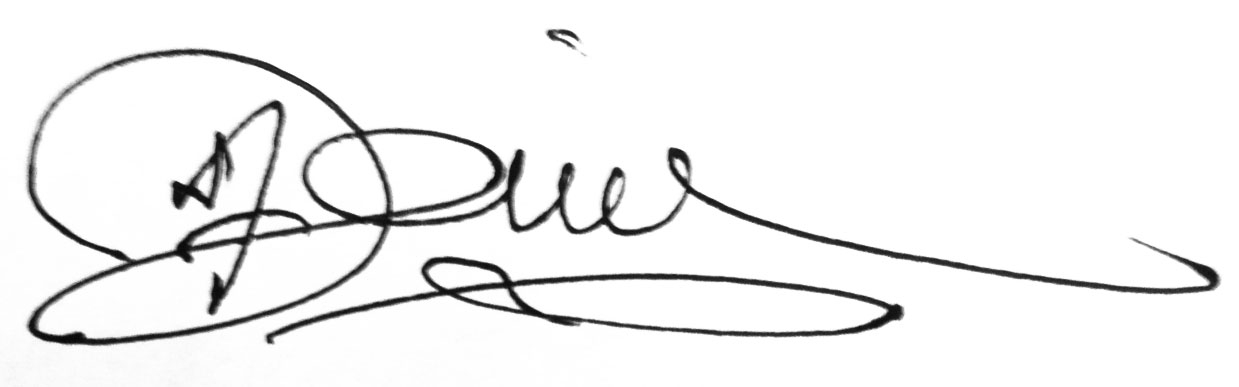 10-30-18Academic Dean NameJustin Vazquez-PoritzAcademic Dean Signature and Date 10/30/18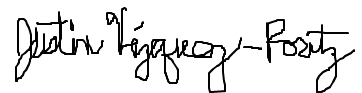 Brief Description of Proposal(Describe the modifications contained within this proposal in a succinct summary.  More detailed content will be provided in the proposal body.The proposal includes two changes: 1. A change of course title from “Survey of Art History” to “Introduction to the History of Art” 2. A change of course catalog description for ARTH 1103, from “An introduction to art and architecture from ancient Egypt to modern times. Classes sometimes meet at a New York City museum.” to “An introduction to art and architecture from ancient to modern times. The art of Western and Eastern cultures is considered.”Brief Rationale for Proposal(Provide a concise summary of why this proposed change is important to the department.  More detailed content will be provided in the proposal body).  1. To clarify that the course is taught on an introductory level. The title “Introduction to the History of Art” is more commonly used for the equivalent of this course in colleges throughout the U. S. This is to conform to the more accurate, current, standard, and traditional title for this course.2. To emphasize that the coverage of this course includes both Western and Eastern arts.Proposal History(Please provide history of this proposal:  is this a resubmission? An updated version?  This may most easily be expressed as a list).This is the first submission of this proposal.Completed CURRICULUM MODIFICATION FORM including:Brief description of proposalxRationale for proposalxDate of department meeting approving the modificationxChair’s SignaturexDean’s SignaturexEvidence of consultation with affected departmentsList of the programs that use this course as required or elective, and courses that use this as a prerequisite.Documentation of Advisory Commission views (if applicable).Completed Chancellor’s Report Form.xDocumentation indicating core curriculum requirements have been met for new programs/options or program changes. Detailed rationale for each modification (this includes minor modifications)From: To: Course NumberARTH1103Course NumberARTH1103Course TitleSurvey of Art HistoryCourse TitleIntroduction to the History of ArtDescriptionAn introduction to art and architecture from ancient Egypt to modern times. Classes sometimes meet at a New York City museum.DescriptionAn introduction to art and architecture from ancient to modern times. The art of Western and Eastern cultures is considered.Credits3 creditsCredits3 CreditsLab Hours Lab Hours Prerequisite:CUNY Proficiency in Reading and WritingPrerequisite:CUNY Proficiency in Reading and WritingCorequisite: Corequisite: Pre/Corequisite: Pre/Corequisite: 